Werbung 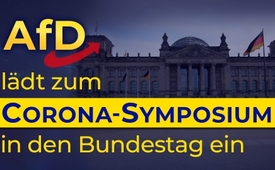 AfD lädt zum Corona-Symposium in den Bundestag ein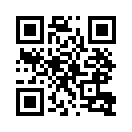 Die AfD lädt für Samstag, den 4. Juli 2020 zu einem Corona-Symposium in den Bundestag ein. Da die Staatsmedien ihrer Aufgabe der umfassenden und unzensierten Berichterstattung nicht nachkommen, werden nun die freien Medien an diesem Tag vor Ort sein, um über das Symposium zu berichten.Die Partei Alternative für Deutschland, AfD, vertreten durch insgesamt 10 Arbeitskreise, lädt für Samstag, den 4. Juli 2020, zu einem Corona-Symposium in den Bundestag ein. 

Aus dem veröffentlichten Pressebericht geht unter anderem hervor:  
Die Corona-Krise zieht immer größere Kreise. Nahezu jeder Bereich der Gesellschaft ist von den Einschränkungen betroffen. Zu den unübersehbaren ökonomischen Folgen des Shutdowns ergeben sich auch erhebliche gesundheitliche Belastungen und zahlreiche rechtliche Konsequenzen für die Bürgerinnen und Bürger unseres Landes. Geltende Praxis ist dabei die einseitige Abqualifikation von Menschen, die eine andere Auffassung, als die von der Bundesregierung vorgegebene, vertreten. Diese Spannungen sind derzeit bundesweit immer öfter Auslöser, dem aufgestauten Unmut gegen die Einschränkung der Grundrechte in zahlreichen Demonstrationen Aufmerksamkeit zu verschaffen. Kritiker werden im politisch-medialen Komplex häufig als "Radikale" oder – zu neudeutsch – als "Verschwörungstheoretiker" diffamiert. So jedoch kann eine Gesellschaft auf Dauer nicht funktionieren. Um die eingeleiteten Maßnahmen der Regierung und den damit erzielten Zustand kritisch zu reflektieren und aufzuarbeiten, bzw. Lösungen aufzuzeigen, lädt die Bundestagsfraktion der Alternative für Deutschland zu einer fachübergreifenden Tagung in den Deutschen Bundestag. Geladen sind neben bekannten Vertretern der Charité, dem ältesten Krankenhaus von Berlin, und dem Robert-Koch-Institut (RKI) auch jene Wissenschaftler, deren Expertise die Bundesregierung ablehnt.
Um eine möglichst ganzheitliche Betrachtung zu erhalten, sind neben Medizinern auch Ökonomen, Staatsrechtler, Unternehmer, Medienvertreter und Personen des öffentlichen Lebens geladen, um sich an der Debatte zu beteiligen. Udo Hemmelgarn, einer der Initiatoren und Vorsitzender des Arbeitskreises Bauen, Wohnen, Stadtentwicklung und Kommunen der AfD-Bundestagsfraktion erwartet einen möglichst breiten Diskurs, in dem Fachwissen ausgetauscht und ein gegenseitiges Verständnis der einzelnen Fachgebiete gegenübergestellt wird, um geeignete Maßnahmen daraus abzuleiten. Die Organisation dieses fachübergreifenden Zusammenkommens wäre eigentlich Aufgabe der Bundesregierung. Da diese jedoch fast ausschließlich auf das RKI und Prof. Drosten hört, haben wir als größte Oppositionspartei nun diese Aufgabe übernommen", ergänzt Johannes Huber, Mitgastgeber und Vorsitzender der AfD-Fraktion im Petitionsausschuss.

Weil auch die Staatsmedien ihrer Aufgabe zu einer umfassenden, unzensierten Berichterstattung nicht mehr nachkommen, werden nun die freien Medien an diesem Tag mit vor Ort sein, um vom Corona-Symposium in Berlin zu berichten.von ah.Quellen:http://www.pi-news.net/2020/06/afd-veranstaltet-corona-symposium-im-deutschen-bundestag/Das könnte Sie auch interessieren:#AfD - www.kla.tv/AfD

#Werbung - www.kla.tv/Werbung

#Coronavirus - www.kla.tv/CoronavirusKla.TV – Die anderen Nachrichten ... frei – unabhängig – unzensiert ...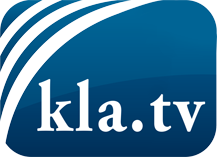 was die Medien nicht verschweigen sollten ...wenig Gehörtes vom Volk, für das Volk ...tägliche News ab 19:45 Uhr auf www.kla.tvDranbleiben lohnt sich!Kostenloses Abonnement mit wöchentlichen News per E-Mail erhalten Sie unter: www.kla.tv/aboSicherheitshinweis:Gegenstimmen werden leider immer weiter zensiert und unterdrückt. Solange wir nicht gemäß den Interessen und Ideologien der Systempresse berichten, müssen wir jederzeit damit rechnen, dass Vorwände gesucht werden, um Kla.TV zu sperren oder zu schaden.Vernetzen Sie sich darum heute noch internetunabhängig!
Klicken Sie hier: www.kla.tv/vernetzungLizenz:    Creative Commons-Lizenz mit Namensnennung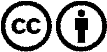 Verbreitung und Wiederaufbereitung ist mit Namensnennung erwünscht! Das Material darf jedoch nicht aus dem Kontext gerissen präsentiert werden. Mit öffentlichen Geldern (GEZ, Serafe, GIS, ...) finanzierte Institutionen ist die Verwendung ohne Rückfrage untersagt. Verstöße können strafrechtlich verfolgt werden.